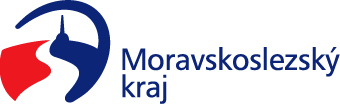 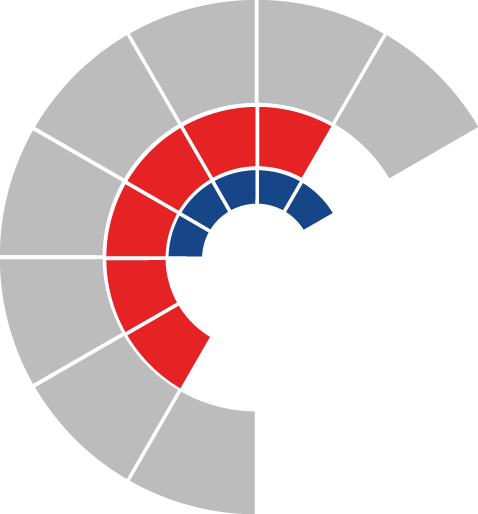 						Výbor pro dopravu zastupitelstva kraje 										 Výpis z usneseníČíslo jednání:	VD14		Datum konání:	1.12.2022Číslo usnesení: 14/108Výbor pro dopravu zastupitelstva krajebere na vědomíinformaci o připravovaných stavbách „I/46 Opava, jižní obchvat, Hradecká – Olomoucká“ a „Přeložka silnice II/443 – obchvat Otic“doporučujezastupitelstvu kraje rozhodnout o budoucím uspořádání sítě pozemních komunikací dle předloženého materiáludoporučujezastupitelstvu kraje uzavřít s obcí Otice, Hlavní 1, 747 81 Otice, IČ 00300543 Smlouvu o spolupráci na přípravě a následném dopravním řešení souboru staveb obchvatu Otic dle přílohy č. 1 předloženého materiáluZa správnost vyhotovení:Ing. Natálie KapcalováV Ostravě dne 1.12.2022Ing. Vladimír Návrat, v.r.předseda výboru pro dopravu